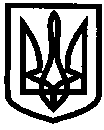 УКРАЇНАУПРАВЛІННЯ ОСВІТИІЗЮМСЬКОЇ МІСЬКОЇ РАДИХАРКІВСЬКОЇ ОБЛАСТІ27.03.2018										№140 Про запобігання дитячому травматизму під час весняних канікул 2017/2018 навчального рокуНа виконання Законів України «Про освіту», «Про загальну середню освіту», «Про охорону дитинства», «Про пожежну безпеку», «Про дорожній рух»,Положення про організацію роботи з охорони праці учасників навчально-виховного процесу в установах і закладах освіти, затвердженого наказом Міністерства освіти і науки України 
від 01.08.2001 № 563, зареєстрованого у Міністерстві юстиції України 20.11.2011 за  № 969/6160 (зі змінами), Порядку розслідування та обліку нещасних випадків невиробничого характеру, затвердженого постановою Кабінету Міністрів України  від 22.03.2001 № 270 (зі змінами), Положення про порядок розслідування нещасних випадків, що сталися під час навчально-виховного процесу в навчальних закладах, затвердженого наказом Міністерства освіти і науки України від 31.08.2001 № 616, зареєстрованого у Міністерстві юстиції України 28.12.2001 за № 1093/6284 (зі змінами), листа Міністерства освіти і науки України від 26.05.2014 №1/9-266 «Про використання Методичних матеріалів «Вимоги безпеки під час канікул», з метою запобігання дитячому травматизму під час проведення весняних канікул 2017/2018 навчального рокуНАКАЗУЮ:Керівникам закладів загальної середньої освіти:1.1. Ужити необхідних заходів щодо організованого та безпечного проведення шкільних канікул, навчальних екскурсій в закладах загальної середньої освіти.З 02.04.2018 по 08.04.20181.2. Забезпечити дієвий контроль за безумовним дотриманням правил та заходів безпеки під час шкільних канікул, навчальних екскурсій.З 02.04.2018 по 08.04.20181.3. Забезпечити неухильне виконання Законів України «Про дорожній рух», «Про забезпечення санітарного та епідемічного благополуччя населення», Кодексу цивільного захисту України в частині проведення відповідної роботи щодо запобігання всім видам дитячого травматизму.З 02.04.2018 по 08.04.20181.4. Організувати проведення цільових інструктажів з учасниками навчально-виховного процесу з питань безпеки життєдіяльності.До 31.03.20181.5. При організації екскурсій, подорожей дотримуватися вимог Інструкції щодо організації та проведення екскурсій і подорожей з учнівською та студентською молоддю, затвердженої наказом Міністерства освіти і науки України від 02.10.2014 № 1124, зареєстрованого в Міністерстві юстиції України від 27.10.2014 за № 1341/26118.Постійно1.6. Провести відповідну роз’яснювальну роботу з учнями та вихованцями щодо дотримання правил безпечної поведінки на водних об`єктах з легкозаймистими та токсичними речовинами, вибухонебезпечними предметами, дотримання правил пожежної безпеки і безпеки, дорожнього руху тощо.До 31.03.20181.7. Про всі випадки дитячого травматизму з учнями та вихованцями негайно інформувати заступника начальника управління освіти Ізюмської міської ради Харківської області Безкоровайного О.В. в телефонному режимі та письмово, не порушуючи встановлених термінів відповідно до вимог чинного законодавства. Постійно2. Контроль за виконанням даного наказу покласти на начальника відділу змісту і якості освіти управління освіти Ізюмської міської ради Харківської області Васько Н.О.Заступник начальника управління освіти		О.В.БезкоровайнийФілонова